АДМИНИСТРАЦИЯ КУРСКОЙ ОБЛАСТИПОСТАНОВЛЕНИЕот 11 октября 2021 г. N 1072-паО ПРЕДОСТАВЛЕНИИ ОТДЕЛЬНЫМ КАТЕГОРИЯМ ГРАЖДАН КОМПЕНСАЦИИРАСХОДОВ НА ОПЛАТУ ЖИЛЫХ ПОМЕЩЕНИЙ И КОММУНАЛЬНЫХ УСЛУГВ соответствии со статьей 160 Жилищного кодекса Российской Федерации, Законами Курской области от 1 декабря 2004 года N 58-ЗКО "О социальной поддержке лиц, проработавших в тылу в период с 22 июня 1941 года по 9 мая 1945 года не менее шести месяцев, исключая период работы на временно оккупированных территориях СССР, либо награжденных орденами или медалями СССР за самоотверженный труд в период Великой Отечественной войны, и ветеранов труда", от 1 декабря 2004 года N 59-ЗКО "О социальной поддержке реабилитированных лиц и лиц, пострадавших от политических репрессий", от 9 июня 2007 года N 42-ЗКО "О звании "Ветеран труда Курской области" и от 10 декабря 2008 года N 108-ЗКО "О государственной поддержке семей, имеющих детей, в Курской области" Администрация Курской области постановляет:1. Утвердить прилагаемые Правила предоставления отдельным категориям граждан компенсации расходов на оплату жилых помещений и коммунальных услуг (далее - Правила).2. Комитету социального обеспечения, материнства и детства Курской области (Т.А. Сукновалова) осуществлять методическое руководство и координацию работы по вопросам организации предоставления отдельным категориям граждан компенсации расходов на оплату жилых помещений и коммунальных услуг.3. Рекомендовать организациям, имеющим обязательства перед населением по предоставлению жилищно-коммунальных услуг и сбору денежных средств от населения (либо организациям, действующим по их поручению) заключать на безвозмездной основе соглашения об информационном взаимодействии с органами и учреждениями социальной защиты населения.4. Комитету жилищно-коммунального хозяйства и ТЭК Курской области информировать органы и учреждения социальной защиты населения об изменениях нормативов потребления коммунальных услуг.5. Рекомендовать органам местного самоуправления:организовать взаимодействие жилищно-коммунальных организаций с органами и учреждениями социальной защиты населения по реализации настоящего постановления;своевременно информировать органы и учреждения социальной защиты населения об изменениях тарифов на оплату жилых помещений.6. Признать утратившими силу нормативные правовые акты Курской области по перечню согласно приложению к настоящему постановлению.7. Контроль за исполнением настоящего постановления возложить на заместителя Губернатора Курской области А.В. Белостоцкого.8. Настоящее постановление вступает в силу со дня его официального опубликования, за исключением абзаца пятого пункта 13, подпункта "г" пункта 15, абзаца четвертого пункта 18, подпункта "е" пункта 26, абзаца пятого пункта 27 и подпункта "г" пункта 38 Правил, которые вступают в силу с 1 января 2022 года.ГубернаторКурской областиР.СТАРОВОЙТУтвержденыпостановлениемАдминистрации Курской областиот 11 октября 2021 г. N 1072-паПРАВИЛАПРЕДОСТАВЛЕНИЯ ОТДЕЛЬНЫМ КАТЕГОРИЯМ ГРАЖДАН КОМПЕНСАЦИИРАСХОДОВ НА ОПЛАТУ ЖИЛЫХ ПОМЕЩЕНИЙ И КОММУНАЛЬНЫХ УСЛУГ1. Настоящие Правила определяют порядок предоставления компенсации расходов на оплату жилых помещений и коммунальных услуг (далее - компенсация расходов) отдельным категориям граждан, которым меры социальной поддержки на оплату жилых помещений и коммунальных услуг предусмотрены законодательством Российской Федерации и законодательством Курской области и имеющим место жительства в Курской области (далее - граждане).2. Компенсация расходов устанавливается гражданам, имеющим право на меры социальной поддержки на оплату жилого помещения и коммунальных услуг на основании:Закона Российской Федерации от 15 мая 1991 года N 1244-1 "О социальной защите граждан, подвергшихся воздействию радиации вследствие катастрофы на Чернобыльской АЭС";Федерального закона от 12 января 1995 года N 5-ФЗ "О ветеранах";Федерального закона от 24 ноября 1995 года N 181-ФЗ "О социальной защите инвалидов в Российской Федерации";Федерального закона от 26 ноября 1998 года N 175-ФЗ "О социальной защите граждан Российской Федерации, подвергшихся воздействию радиации вследствие аварии в 1957 году на производственном объединении "Маяк" и сбросов радиоактивных отходов в реку Теча";Федерального закона от 10 января 2002 года N 2-ФЗ "О социальных гарантиях гражданам, подвергшимся радиационному воздействию вследствие ядерных испытаний на Семипалатинском полигоне";части 8 статьи 154 Федерального закона от 22 августа 2004 года N 122-ФЗ "О внесении изменений в законодательные акты Российской Федерации и признании утратившими силу некоторых законодательных актов Российской Федерации в связи с принятием Федеральных законов "О внесении изменений и дополнений в Федеральный закон "Об общих принципах организации законодательных (представительных) и исполнительных органов государственной власти субъектов Российской Федерации" и "Об общих принципах организации местного самоуправления в Российской Федерации";постановления Верховного Совета Российской Федерации от 27 декабря 1991 года N 2123-1 "О распространении действия Закона РСФСР "О социальной защите граждан, подвергшихся воздействию радиации вследствие катастрофы на Чернобыльской АЭС" на граждан из подразделений особого риска";Закона Курской области от 1 декабря 2004 года N 58-ЗКО "О социальной поддержке лиц, проработавших в тылу в период с 22 июня 1941 года по 9 мая 1945 года не менее шести месяцев, исключая период работы на временно оккупированных территориях СССР, либо награжденных орденами или медалями СССР за самоотверженный труд в период Великой Отечественной войны, и ветеранов труда";Закона Курской области от 1 декабря 2004 года N 59-ЗКО "О социальной поддержке реабилитированных лиц и лиц, пострадавших от политических репрессий";Закона Курской области от 9 июня 2007 года N 42-ЗКО "О звании "Ветеран труда Курской области";Закона Курской области от 10 декабря 2008 года N 108-ЗКО "О государственной поддержке семей, имеющих детей, в Курской области".3. Компенсация расходов предоставляется гражданам для возмещения части затрат в связи с расходами на оплату жилого помещения и коммунальных услуг на одно жилое помещение по месту жительства.4. Гражданам, местом жительства которых являются стационарные организации социального обслуживания, компенсация расходов не предоставляется.5. Компенсация расходов предоставляется в соответствии с нормативными правовыми актами, указанными в пункте 2 настоящих Правил, в связи с платой за жилое помещение и коммунальные услуги, предусмотренной статьей 154 Жилищного кодекса Российской Федерации.6. Граждане, проживающие в домах с печным отоплением, имеют право на ежегодную компенсацию расходов на оплату твердого топлива, приобретаемого в пределах норм, установленных для продажи населению, и его доставке, предусмотренной соответствующими нормативными правовыми актами.7. Компенсация расходов по желанию гражданина перечисляется на счет, открытый им в кредитной организации, либо доставляется по месту жительства гражданина организациями федеральной почтовой связи.8. Прием заявлений о назначении компенсации расходов осуществляется автономным учреждением Курской области "Многофункциональный центр по предоставлению государственных и муниципальных услуг" и его филиалами (далее - АУ КО "МФЦ"). Для назначения компенсации расходов гражданин предоставляет в АУ КО "МФЦ" заявление в письменной форме с указанием основания и способа получения указанной компенсации.(п. 8 в ред. постановления Администрации Курской области от 29.07.2022 N 838-па)9. Вместе с заявлением граждане представляют копии и подлинники следующих документов:а) документы, удостоверяющие личность гражданина и его проживание на территории Курской области;б) удостоверение соответствующего образца, подтверждающее право на получение компенсации расходов, за исключением лиц, которым установлена инвалидность;в) документ, подтверждающий факт установления инвалидности, для лиц, которым установлена инвалидность (предоставляется при отсутствии соответствующих сведений в федеральной государственной информационной системе "Федеральный реестр инвалидов");г) пенсионное удостоверение или свидетельство пенсионера (при наличии);д) свидетельства о государственной регистрации актов гражданского состояния, подтверждающие правовые основания отнесения лиц, проживающих совместно с заявителем по месту жительства, в соответствии со статьями 31, 69 Жилищного кодекса Российской Федерации к членам его семьи, выданные компетентными органами иностранного государства, и их нотариально удостоверенный перевод на русский язык (в случае регистрации записи актов гражданского состояния за переделами Российской Федерации), в случае если на них распространяются меры социальной поддержки по оплате жилого помещения и коммунальных услуг;е) правоустанавливающие документы на жилое помещение, подтверждающие право собственности и (или) основания пользования гражданином жилым помещением, в котором он проживает, право на которое не зарегистрировано в Едином государственном реестре недвижимости;ж) документы, удостоверяющие полномочия и личность законного или уполномоченного представителя;з) документ, подтверждающий количество комнат в жилом помещении;и) документ, содержащий сведения о количестве лиц, проживающих совместно с гражданином по месту его жительства, и выданный не позднее 30 календарных дней до дня обращения гражданина за компенсацией расходов (копия (выписка) лицевого счета или копия (выписка) домовой книги);к) документы, содержащие сведения о платежах за жилое помещение и коммунальные услуги, начисленных за последний месяц перед подачей заявления;л) при наличии у гражданина права на компенсацию расходов в соответствии с нормативными правовыми актами, не указанными в пункте 2 настоящих Правил, компенсация расходов производится гражданину при предоставлении справки о неполучении им мер социальной поддержки по оплате жилого помещения и коммунальных услуг по другим основаниям;м) копия решения суда, об установлении юридического факта, подтверждающего постоянное проживание гражданина на территории Курской области, (предоставляется в случае отсутствии регистрации по месту жительства на территории Курской области).Подлинники документов после сверки с копиями предоставляемых документов в день подачи заявления возвращаются гражданину.Ответственность за достоверность и полноту представляемых сведений и документов, являющихся основанием для назначения компенсации расходов, возлагается на заявителя.10. В рамках межведомственного информационного взаимодействия, в том числе в электронной форме, управомоченное учреждение, территориальный отдел ОКУ "Центр социальных выплат" в срок, не превышающий 2 рабочих дней со дня подачи гражданином заявления и прилагаемых к нему документов, запрашивают следующие сведения и документы:сведения о страховом номере индивидуального лицевого счета застрахованного лица в системе обязательного пенсионного страхования Российской Федерации;сведения из Единого государственного реестра недвижимости, содержащие сведения о правах на жилое помещение;документ, подтверждающий прекращение предоставления мер социальной поддержки в связи с расходами по оплате жилого помещения и коммунальных услуг по прежнему месту жительства, или документ, подтверждающий непредоставление мер социальной поддержки в связи с расходами на оплату жилого помещения и коммунальных услуг по месту постоянного жительства, в случае обращения гражданина за предоставлением компенсации расходов по месту временного пребывания;абзац утратил силу. - Постановление Администрации Курской области от 29.07.2022 N 838-па;сведения об инвалидности, содержащиеся в федеральной государственной информационной системе "Федеральный реестр инвалидов";сведения, подтверждающие правовые основания отнесения лиц, проживающих совместно с заявителем по месту жительства, в соответствии со статьями 31, 69 Жилищного кодекса Российской Федерации к членам его семьи (свидетельства о государственной регистрации актов гражданского состояния, содержащиеся в Едином государственном реестре записей актов гражданского состояния).Гражданин вправе по собственной инициативе предоставить вышеуказанные сведения и документы в АУ КО "МФЦ".(в ред. постановления Администрации Курской области от 29.07.2022 N 838-па)11. Заявление о предоставлении компенсации расходов гражданин подает лично или через своего законного или уполномоченного представителя в АУ КО "МФЦ", либо направляет через почтовое отделение, либо в виде электронного документа (пакета документов), подписанного электронной подписью в соответствии с требованиями Федерального закона от 6 апреля 2011 года N 63-ФЗ "Об электронной подписи" и Федерального закона от 27 июля 2010 года N 210-ФЗ "Об организации предоставления государственных и муниципальных услуг", с использованием федеральной государственной информационной системы "Единый портал государственных и муниципальных услуг (функций)".(в ред. постановления Администрации Курской области от 29.07.2022 N 838-па)Заявление и прилагаемые к нему документы при подаче через почтовое отделение граждане направляют:(абзац введен постановлением Администрации Курской области от 29.07.2022 N 838-па)проживающие в муниципальных образованиях "Город Курск", "Город Курчатов", "Город Железногорск", - в органы местного самоуправления в сфере социальной защиты населения или в подведомственные учреждения, управомоченные органами местного самоуправления муниципальных образований "Город Курск", "Город Курчатов", "город Железногорск" (далее - управомоченное учреждение);(абзац введен постановлением Администрации Курской области от 29.07.2022 N 838-па)проживающие в муниципальных образованиях "Город Льгов", "Город Щигры" и муниципальных районах, - в территориальный отдел областного казенного учреждения "Центр социальных выплат" (далее - территориальный отдел ОКУ "Центр социальных выплат").(абзац введен постановлением Администрации Курской области от 29.07.2022 N 838-па)При направлении заявления через почтовое отделение копии прилагаемых к заявлению документов должны быть заверены в установленном законодательством Российской Федерации порядке. Подлинники документов не направляются.Дата обращения за компенсацией расходов через почтовое отделение определяется по дате, указанной на почтовом штемпеле организации федеральной почтовой связи по месту отправления.В случае если к заявлению, направленному через почтовое отделение, приложены копии документов, верность которых не засвидетельствована в установленном законом порядке, территориальный отдел ОКУ "Центр социальных выплат", орган местного самоуправления в сфере социальной защиты населения в муниципальных образованиях "Город Курск", "Город Курчатов" и "город Железногорск" или управомоченное учреждение возвращает гражданину с уведомлением в течение 5 рабочих дней с даты получения (регистрации) этих документов заявление и приложенные к нему копии документов.Возврат заявления и приложенных к нему документов осуществляется с указанием причины возврата способом, позволяющим подтвердить факт и дату возврата.При подаче гражданином заявления и прилагаемых к нему документов в АУ КО "МФЦ" вместе с заявлением предоставляется документ, удостоверяющий личность.(в ред. постановления Администрации Курской области от 29.07.2022 N 838-па)Датой обращения за компенсацией расходов считается дата регистрации заявления специалистом АУ КО "МФЦ" в журнале регистрации. При приеме заявления и прилагаемых к нему документов гражданину выдается расписка об их получении.(в ред. постановления Администрации Курской области от 29.07.2022 N 838-па)АУ КО "МФЦ" в срок не позднее следующего рабочего дня со дня регистрации заявления и прилагаемых к нему документов передает сформированный пакет документов в территориальный отдел ОКУ "Центр социальных выплат", орган местного самоуправления в сфере социальной защиты населения в муниципальных образованиях "Город Курск", "Город Курчатов" и "город Железногорск" или управомоченное учреждение по месту жительства гражданина. Заявление и документы в день поступления в территориальный отдел ОКУ "Центр социальных выплат", орган местного самоуправления в сфере социальной защиты населения в муниципальных образованиях "Город Курск", "Город Курчатов" и "Город Железногорск" или управомоченное учреждение по месту жительства гражданина регистрируются в книге регистрации заявлений.(в ред. постановления Администрации Курской области от 29.07.2022 N 838-па)В случае если заявление подано с использованием федеральной государственной информационной системы "Единый портал государственных и муниципальных услуг (функций)", гражданин в течение 10 рабочих дней со дня регистрации органом местного самоуправления в сфере социальной защиты населения в муниципальных образованиях "Город Курск", "Город Курчатов" и "город Железногорск" или управомоченном учреждением, территориальным отделом ОКУ "Центр социальных выплат" заявления представляет в вышеуказанные организации документы, предусмотренные пунктом 9 настоящих Правил. Датой обращения за компенсацией расходов считается дата регистрации заявления в книге регистрации заявлений.(в ред. постановления Администрации Курской области от 29.07.2022 N 838-па)12. В случае, если получатель мер социальной поддержки по оплате жилого помещения и коммунальных услуг является несовершеннолетним или признан в установленном порядке недееспособным, заявление о назначении компенсации расходов и необходимые документы предоставляются в АУ КО "МФЦ" его законным представителем.(п. 12 в ред. постановления Администрации Курской области от 29.07.2022 N 838-па)13. Территориальный отдел ОКУ "Центр социальных выплат", орган местного самоуправления в сфере социальной защиты населения в муниципальных образованиях "Город Курск", "Город Курчатов" и "город Железногорск" или управомоченное учреждение:принимает заявления о предоставлении компенсации расходов со всеми необходимыми документами;осуществляет проверку предоставленных документов;формирует личное дело получателя на бумажном и электронном носителях информации;запрашивает в государственной информационной системе жилищно-коммунального хозяйства информацию о наличии (отсутствии) у граждан подтвержденной вступившим в законную силу судебным актом непогашенной задолженности по оплате жилых помещений и коммунальных услуг, которая образовалась за период не более чем три последних года;регистрирует в базе данных граждан, имеющих право на компенсацию расходов;консультирует граждан по вопросам предоставления компенсации расходов.14. Решение о предоставлении компенсации расходов либо об отказе в ее предоставлении принимается руководителем органа местного самоуправления в сфере социальной защиты населения в муниципальных образованиях "Город Курск", "Город Курчатов" и "город Железногорск" или территориального отдела ОКУ "Центр социальных выплат" в течение 10 рабочих дней со дня поступления заявления со всеми необходимыми документами либо документов, полученных по межведомственному запросу. Компенсация расходов назначается с 1-го числа месяца подачи заявления и документов, перечисленных в пункте 9 настоящих Правил.Решение о предоставлении компенсации расходов является основанием для включения гражданина в реестр получателей компенсации расходов (далее - Реестр).В случае, если к заявлению приложены не все необходимые документы, за исключением документа, указанного в подпункте "з" пункта 9 настоящих Правил, лицу, обратившемуся за компенсацией расходов, в течение 5 рабочих дней со дня поступления заявления в орган местного самоуправления в сфере социальной защиты населения в муниципальных образованиях "Город Курск", "Город Курчатов" и "город Железногорск" или территориальный отдел ОКУ "Центр социальных выплат" письменно разъясняется, какие документы он должен предоставить дополнительно. Если такие документы будут предоставлены в течение 30 календарных дней со дня регистрации заявления, то компенсация расходов назначается с 1-го числа месяца подачи заявления, в противном случае принимается решение об отказе в назначении компенсации расходов.В случае невозможности предоставления гражданином документа, указанного в подпункте "з" пункта 9 настоящих Правил, для расчета компенсации расходов по оплате коммунальной услуги "электрическая энергия" принимается количество комнат в жилом помещении, указанное в платежном документе по данной услуге.В случае несоответствия количества граждан, указанных в документе, поименованном в подпункте "и" пункта 9 настоящих Правил, и платежных документах по оплате жилого помещения и коммунальных услуг, для расчета компенсации расходов принимается количество граждан, указанных в документе, поименованном в подпункте "и" пункта 9 настоящих Правил.Абзац утратил силу. - Постановление Администрации Курской области от 29.07.2022 N 838-па.15. Основаниями для отказа в назначении компенсации расходов являются:а) отсутствие у гражданина права на предоставление компенсации расходов;б) непредоставление или предоставление гражданином не в полном объеме документов, указанных в пункте 9 настоящих Правил, за исключением документа, указанного в подпункте "з";(пп. "б" в ред. постановления Администрации Курской области от 29.07.2022 N 838-па)в) выявление в заявлении и (или) в документах, предоставленных гражданином для назначения компенсации расходов, недостоверных сведений;г) наличие у гражданина подтвержденной вступившим в законную силу судебным актом непогашенной задолженности по оплате жилых помещений и коммунальных услуг, которая образовалась за период не более чем три последних года.16. В случае отказа в предоставлении компенсации расходов соответствующее решение (в письменной форме) направляется заявителю в течение 5 рабочих дней с даты его принятия с указанием причины отказа и порядка его обжалования либо направляется в АУ КО "МФЦ" для последующей выдачи заявителю (в случае указания в заявлении такого способа получения решения об отказе).(в ред. постановления Администрации Курской области от 29.07.2022 N 838-па)17. Личное дело гражданина с принятым решением о предоставлении компенсации расходов передается в течение 3 рабочих дней со дня принятия решения в муниципальных образованиях "Город Курск", "Город Курчатов" и "город Железногорск" - в управомоченные учреждения, которые производят начисление суммы выплаты с учетом обстоятельств, влияющих на ее размер.18. Территориальные отделы ОКУ "Центр социальных выплат" и управомоченные учреждения:ежемесячно до 10-го числа текущего (отчетного) месяца:осуществляют передачу организациям, предоставляющим жилищно-коммунальные услуги населению (далее - организации), сегмента Реестра, содержащего информацию о получателе услуг от данной организации (плательщике услуг в данной организации);запрашивают в государственной информационной системе жилищно-коммунального хозяйства информацию о наличии (отсутствии) у граждан подтвержденной вступившим в законную силу судебным актом непогашенной задолженности по оплате жилых помещений и коммунальных услуг, которая образовалась за период не более чем три последних года;ежемесячно до 20-го числа месяца, следующего за отчетным, формируют ведомости на перечисление компенсации расходов через кредитные организации либо организации федеральной почтовой связи.19. До 23-го числа месяца, следующего за отчетным, территориальные отделы ОКУ "Центр социальных выплат" осуществляют передачу сформированных ведомостей на перечисление компенсации расходов в ОКУ "Центр социальных выплат", а управомоченные учреждения соответственно в органы местного самоуправления в сфере социальной защиты населения в муниципальных образованиях "Город Курск", "Город Курчатов" и "город Железногорск".ОКУ "Центр социальных выплат" ежемесячно до 28-го числа: формирует и представляет в комитет социального обеспечения, материнства и детства Курской области заявку потребности в средствах областного и федерального бюджетов;осуществляет подготовку расчетно-платежных документов для доставки компенсации расходов получателям через органы федеральной почтовой связи либо на соответствующие счета получателей, открытые в кредитных организациях.20. Органы местного самоуправления в сфере социальной защиты населения в муниципальных образованиях "Город Курск", "Город Курчатов" и "город Железногорск" в течение 3 рабочих дней со дня поступления финансирования на соответствующие счета по учету бюджетных средств перечисляют компенсацию расходов на лицевой счет получателя, открытый в кредитной организации, или в организацию федеральной почтовой связи.(в ред. постановления Администрации Курской области от 29.07.2022 N 838-па)20.1. ОКУ "Центр социальных выплат" в течение 3 рабочих дней со дня поступления денежных средств на счет учреждения направляет в Управление Федерального казначейства по Курской области платежный документ для перечисления денежных средств заявителю на соответствующий счет, открытый на его имя в кредитной организации, или в организацию федеральной почтовой связи.(п. 20.1 введен постановлением Администрации Курской области от 29.07.2022 N 838-па)21. Получатели компенсации расходов осуществляют плату за жилое помещение и коммунальные услуги в полном объеме и в сроки, установленные статьей 155 Жилищного кодекса Российской Федерации.22. Инвалидам и семьям, имеющим детей-инвалидов, компенсация расходов назначается с 1-го числа месяца обращения с заявлением о предоставлении компенсации расходов и документами, перечисленными в пункте 9 настоящих Правил, но не ранее дня возникновения права на получение компенсации расходов, на срок, в течение которого соответствующее лицо признано инвалидом.При очередном переосвидетельствовании в федеральном государственном учреждении медико-социальной экспертизы решение о предоставлении компенсации расходов принимается с даты установления инвалидности при обращении инвалида или законного представителя ребенка-инвалида с заявлением и документами, указанными в подпунктах "а", "и", "к" пункта 9 настоящих Правил, в течение трех месяцев с даты вынесения соответствующего решения федеральным государственным учреждением медико-социальной экспертизы.23. Семьям, имеющим в своем составе ребенка-инвалида, компенсация расходов назначается по месту жительства ребенка-инвалида его законному представителю.24. Гражданину, имеющему одновременно право на получение мер социальной поддержки на оплату жилого помещения и коммунальных услуг по нескольким основаниям, компенсация расходов осуществляется по одному из оснований согласно выбору гражданина.25. Приостановление выплаты компенсации расходов производится на основании решения (распоряжения) территориального отдела ОКУ "Центр социальных выплат", органа местного самоуправления в сфере социальной защиты населения в муниципальных образованиях "Город Курск", "Город Курчатов" и "город Железногорск" или управомоченного учреждения в случае неполучения гражданином в течение шести месяцев подряд денежных средств, направленных на предоставление компенсации расходов, через организации федеральной почтовой связи.Выплата приостанавливается на шесть месяцев в течение 10 рабочих дней со дня обнаружения обстоятельства, указанного в настоящем пункте, с 1-го числа месяца, в котором указанным организациям стало известно о возникновении соответствующего обстоятельства.Уведомление о приостановлении выплаты компенсации расходов направляется гражданину территориальным отделом ОКУ "Центр социальных выплат", органом местного самоуправления в сфере социальной защиты населения в муниципальных образованиях "Город Курск", "Город Курчатов" и "город Железногорск" или управомоченным учреждением в письменной форме в течение 5 рабочих дней со дня принятия решения (распоряжения), указанного в настоящем пункте.26. Предоставление компенсации расходов прекращается по решению (распоряжению) руководителя органа местного самоуправления в сфере социальной защиты населения в муниципальных образованиях "город Курск", "город Курчатов" и "город Железногорск" или территориального отдела ОКУ "Центр социальных выплат" с месяца, следующего за месяцем, в котором им стало известно о наступлении одного из следующих обстоятельств:а) смерть получателя компенсации расходов, а также объявление его в установленном порядке умершим или признание его безвестно отсутствующим;б) утрата получателем компенсации расходов права на предоставление мер социальной поддержки на оплату жилого помещения и коммунальных услуг;в) снятие с регистрационного учета по месту жительства (пребывания);г) помещение получателя компенсации расходов в стационарную организацию социального обслуживания;д) истечение шести месяцев со дня приостановления выплаты компенсации расходов в соответствии с пунктом 25 настоящих Правил;е) наличие подтвержденной вступившим в законную силу судебным актом непогашенной задолженности по оплате жилых помещений и коммунальных услуг, которая образовалась за период не более чем три последних года;ж) подачи заявления о назначении компенсации расходов по иному основанию, предусмотренному федеральным законодательством или законодательством Курской области;и) подачи заявления об отказе от предоставления компенсации расходов.Решение (распоряжение) о прекращении выплаты компенсации расходов принимается в течение 10 рабочих дней, следующих за днем поступления в территориальный отдел ОКУ "Центр социальных выплат", орган местного самоуправления в сфере социальной защиты населения в муниципальных образованиях "Город Курск", "Город Курчатов" и "город Железногорск" или управомоченное учреждение сведений о наступлении обстоятельств, установленных настоящим пунктом.27. Возобновление выплаты компенсации расходов производится решением (распоряжением) территориального отдела ОКУ "Центр социальных выплат", органа местного самоуправления в сфере социальной защиты населения в муниципальных образованиях "Город Курск", "Город Курчатов" и "город Железногорск" или управомоченного учреждения на основании заявления гражданина с указанием способа получения компенсации расходов и с предъявлением подлинников и предоставлением копий документов, удостоверяющих личность гражданина и подтверждающих его право на получение компенсации расходов, а также документов, подтверждающих факт оплаты жилищно-коммунальных услуг за тот период, в течение которого она приостанавливалась, но не более чем за три года с месяца обращения.Подлинники документов после сверки возвращаются гражданину в день подачи заявления и прилагаемых к нему документов.Предоставление компенсации расходов возобновляется с 1-го числа месяца, следующего за месяцем подачи гражданином заявления и соответствующих документов, при этом не полученные гражданином денежные средства выплачиваются за весь период неполучения компенсации расходов, но не более чем за три года.В случае прекращения предоставления компенсации расходов в связи со сменой места жительства на территории Курской области по основанию, указанному в подпункте "в" пункта 26 настоящих Правил, предоставление компенсации расходов возобновляется с даты прекращения предоставления компенсации расходов, но не ранее даты регистрации гражданина по новому месту жительства и не более чем за три года с месяца обращения.В случае прекращения предоставления компенсации расходов по основанию, указанному в подпункте "е" пункта 26 настоящих Правил, выплата компенсации расходов возобновляется с даты обращения согласно заявлению гражданина и предоставления им в территориальный отдел ОКУ "Центр социальных выплат", орган местного самоуправления в сфере социальной защиты населения в муниципальных образованиях "Город Курск", "Город Курчатов" и "город Железногорск" или управомоченное учреждение сведений о погашении задолженности по оплате жилых помещений и коммунальных услуг, подтвержденной вступившим в законную силу судебным актом.Решение (распоряжение) о возобновлении выплаты компенсации расходов принимается в течение 10 рабочих дней, следующих за днем поступления в территориальный отдел ОКУ "Центр социальных выплат", орган местного самоуправления в сфере социальной защиты населения в муниципальных образованиях "Город Курск", "Город Курчатов" и "город Железногорск" или управомоченное учреждение заявления гражданина и документов, установленных настоящим пунктом.28. Размер компенсации расходов на оплату жилого помещения и коммунальных услуг определяется каждому гражданину индивидуально в соответствии с действующим законодательством.Если гражданин занимает жилое помещение, общая площадь которого меньше социальной нормы площади жилья, размер компенсации расходов определяется исходя из фактической площади жилого помещения.29. Размер компенсации расходов на оплату жилого помещения и коммунальные услуги определяется на основании данных, представляемых организациями.30. В случае, если в жилом помещении проживают два и более гражданина, размер компенсации расходов рассчитывается исходя из права гражданина на меры социальной поддержки по оплате жилого помещения и коммунальных услуг и его доли в составе общих расходов, приходящихся на всех граждан, зарегистрированных в жилом помещении.В случае, если гражданин, имеющий право на меры социальной поддержки по оплате услуг по отоплению, проживает в коммунальной квартире, размер компенсации расходов по оплате за отопление рассчитывается с учетом доли площади мест общего пользования жилого помещения (кухни, туалета, ванны, коридора, кладовок и т.п.) с соблюдением требований по региональному нормативу площади жилого помещения.31. При определении размера компенсации расходов на основании заявления гражданина не учитываются следующие проживающие совместно с ним временно отсутствующие граждане:зарегистрированные по месту пребывания в другом жилом помещении;проходящие военную службу по призыву;проходящие военную службу по контракту за пределами Курской области;военнослужащие, обучающиеся в военных профессиональных образовательных организациях, военных образовательных организациях высшего образования;отбывающие наказание в виде лишения свободы либо в отношении которых применена мера пресечения в виде заключения под стражу, а также находящиеся на принудительном лечении по решению суда;признанные по решению суда безвестно отсутствующими;обучающиеся за пределами Российской Федерации.Гражданином предоставляются следующие документы, подтверждающие временное отсутствие проживающих совместно с ним граждан:копия свидетельства о регистрации по месту пребывания;справка из военного комиссариата либо из воинской части о прохождении военной службы или справка из военной профессиональной образовательной организации либо военной образовательной организации высшего образования об учебе в ней;справка из исправительного учреждения об отбывании наказания либо копия решения суда о применении меры пресечения в виде заключения под стражу или нахождения на принудительном лечении;копия вступившего в законную силу решения суда о признании гражданина безвестно отсутствующим;справка, подтверждающая факт обучения за пределами Российской Федерации, с нотариально заверенным переводом.Заявление и документы на бумажном носителе предоставляются гражданином в территориальный отдел ОКУ "Центр социальных выплат", орган местного самоуправления в сфере социальной защиты населения в муниципальных образованиях "Город Курск", "Город Курчатов" и "город Железногорск" или управомоченное учреждение.Копии документов на бумажном носителе предоставляются с предъявлением подлинников либо заверенными в нотариальном порядке. При предоставлении копий документов с подлинниками специалист территориального отдела ОКУ "Центр социальных выплат", органа местного самоуправления в сфере социальной защиты населения в муниципальных образованиях "Город Курск", "Город Курчатов" и "город Железногорск" или управомоченного учреждения, осуществляющий прием документов, делает на копии отметку о ее соответствии подлиннику и возвращает подлинники гражданину при личном обращении в день их предоставления. Датой обращения считается дата регистрации заявления гражданина специалистом территориального отдела ОКУ "Центр социальных выплат", органа местного самоуправления в сфере социальной защиты населения в муниципальных образованиях "Город Курск", "Город Курчатов" и "город Железногорск" или управомоченного учреждения в журнале регистрации.Расчет компенсации расходов без учета временно отсутствующих членов его семьи осуществляется с 1-го числа месяца, следующего за месяцем обращения с заявлением и всеми необходимыми документами, обязанность по представлению которых возложена на гражданина.В случае досрочного увольнения с военной службы, прекращения обучения в военной профессиональной образовательной организации или военной образовательной организации высшего образования, досрочного освобождения из мест лишения свободы, освобождения из-под стражи или прекращения нахождения на принудительном лечении, досрочного окончания обучения за пределами Российской Федерации, а также в случае явки или обнаружения места пребывания гражданина, признанного безвестно отсутствующим, гражданин обязан в течение 10 календарных дней со дня наступления вышеуказанных обстоятельств письменно сообщить об этом в территориальный отдел ОКУ "Центр социальных выплат", орган местного самоуправления в сфере социальной защиты населения в муниципальных образованиях "Город Курск", "Город Курчатов" и "город Железногорск" или управомоченное учреждение.Расчет компенсации расходов с учетом всех проживающих совместно с гражданином членов семьи гражданина осуществляется с 1-го числа месяца, следующего за месяцем окончания срока пребывания члена семьи гражданина в другом жилом помещении, увольнения с военной службы, прекращения обучения в военной профессиональной образовательной организации или военной образовательной организации высшего образования, освобождения из мест лишения свободы, освобождения из-под стражи или прекращения нахождения на принудительном лечении, окончания обучения за пределами Российской Федерации членов семьи гражданина, а также явки или обнаружения места пребывания члена семьи гражданина, признанного безвестно отсутствующим.32. Перерасчет размера компенсации расходов производится в случаях:изменения сведений, влияющих на размер и условия начисления компенсации расходов (количество граждан, проживающих совместно с получателем мер социальной поддержки в жилом помещении, общая площадь жилого помещения, жилая площадь в коммунальных квартирах или общежитиях, смена места жительства, обнаружения недостоверности (неполноты) представленных ранее документов либо иных обстоятельств, влияющих на размер и условия начисления компенсации расходов) с 1-го числа месяца, следующего за месяцем наступления соответствующих обстоятельств;предоставления гражданином копий документов (с предъявлением оригиналов), подтверждающих понесенные расходы по оплате жилищно-коммунальных услуг за прошедшие месяцы, но не более чем за три года до месяца обращения и не ранее дня назначения компенсации расходов в соответствии с настоящими Правилами;изменения тарифов, цен, норм и нормативов на жилищно-коммунальные услуги. При этом перерасчет компенсации расходов осуществляется с даты вступления в силу соответствующих изменений без обращения гражданина;изменения основания предоставления компенсации расходов по выбору получателя с 1-го числа месяца, следующего за месяцем подачи соответствующего заявления.33. В случае исключения многоквартирного дома из Региональной программы капитального ремонта общего имущества в многоквартирных домах, расположенных на территории Курской области, региональный оператор или владелец специального счета информирует об адресе дома, исключенного из указанной региональной программы, территориальный отдел ОКУ "Центр социальных выплат", орган местного самоуправления в сфере социальной защиты населения в муниципальных образованиях "Город Курск", "Город Курчатов" и "город Железногорск" или управомоченное учреждение в течение 10 календарных дней со дня вынесения такого решения.Начисление компенсации расходов по оплате взноса на капитальный ремонт общего имущества в многоквартирном доме прекращается гражданину с месяца, следующего за месяцем поступления организациям, указанным в абзаце первом настоящего пункта, информации об исключении многоквартирного дома, в котором проживает получатель компенсации расходов, из Региональной программы капитального ремонта общего имущества в многоквартирных домах, расположенных на территории Курской области.34. Организации заполняют информацией сегменты Реестра о фактически оплаченных услугах получателя компенсации расходов в разрезе жилищно-коммунальных услуг и возвращают сегмент Реестра со сформированными показателями в территориальный отдел ОКУ "Центр социальных выплат" или управомоченное учреждение не позднее 15-го числа месяца, следующего за отчетным.Взаимодействие территориальных отделов ОКУ "Центр социальных выплат" или управомоченных учреждений и организаций осуществляется безвозмездно на основании соглашения об информационном взаимодействии. Типовая форма соглашения об информационном взаимодействии, а также структура и формат Реестра и его сегментов определяются комитетом социального обеспечения, материнства и детства Курской области, а по муниципальным образованиям "Город Курск", "Город Курчатов" и "город Железногорск" - управомоченным учреждением.Расчет общего размера компенсации расходов производится территориальными отделами ОКУ "Центр социальных выплат" или управомоченными учреждениями ежемесячно на основании данных, заполненных организациями в сегментах Реестра.Суммы, излишне полученные сверх объема фактически оплаченных жилищно-коммунальных услуг либо недополученные, учитываются получателям в зачет осуществления последующих компенсаций расходов.В случае переезда гражданина в пределах Курской области территориальный отдел ОКУ "Центр социальных выплат" или управомоченное учреждение по новому месту жительства при расчете размера компенсации расходов производит доплату недополученных сумм компенсации расходов или удержание переплаченных сумм компенсации на основании справки, выданной территориальным отделом ОКУ "Центр социальных выплат" или управомоченным учреждением по прежнему месту жительства. Доплата недополученных сумм компенсации расходов производится гражданину в течение 30 календарных дней с даты получения справки территориальным отделом ОКУ "Центр социальных выплат" или управомоченным учреждением.35. По соглашению с ОКУ "Центр социальных выплат" либо с управомоченными учреждениями организации в течение 5 рабочих дней со дня изменения цен, тарифов, норм, нормативов и иных показателей, влияющих на размер компенсации расходов, направляют ОКУ "Центр социальных выплат" либо управомоченным учреждениям копии документов, устанавливающих новые размеры цен, тарифов, норм, нормативов и сведений, влияющих на размер и условия начисления компенсации расходов.36. При возврате гражданину уплаченных им взносов на капитальный ремонт в случае исключения многоквартирного дома из Региональной программы капитального ремонта общего имущества в многоквартирных домах, расположенных на территории Курской области, региональный оператор или владелец специального счета направляет в течение 5 рабочих дней со дня направления гражданину денежных средств в территориальный отдел ОКУ "Центр социальных выплат", орган местного самоуправления в сфере социальной защиты населения в муниципальных образованиях "Город Курск", "Город Курчатов" и "город Железногорск" или управомоченное учреждение следующую информацию: фамилию, имя, отчество (при наличии) лица, получившего возврат взносов на капитальный ремонт, адрес его проживания.37. Компенсация расходов по приобретению и доставке твердого топлива и бытового газа в баллонах производится в случаях и размерах, предусмотренных действующим законодательством, при предъявлении гражданами, проживающими в домах с печным отоплением и (или) пользующимися бытовым газом в баллонах, в территориальный отдел ОКУ "Центр социальных выплат", орган местного самоуправления в сфере социальной защиты населения в муниципальных образованиях "Город Курск", "Город Курчатов" и "город Железногорск" или управомоченное учреждение заявления с указанием способа доставки компенсации расходов, а также:а) копии паспорта или иного документа, удостоверяющего личность заявителя в соответствии с законодательством Российской Федерации;б) копии документа, подтверждающего право заявителя на компенсацию расходов;в) копии пенсионного удостоверения или свидетельство пенсионера (при наличии);г) копии платежного документа, подтверждающего расходы по оплате твердого топлива и его доставке и (или) бытового газа в баллонах;д) документ, подтверждающий отсутствие централизованного отопления, газового или электрического оборудования, используемого для отопления жилого помещения.Расчет компенсации расходов осуществляется исходя из фактических затрат с учетом действовавших на момент оказания услуг норм, установленных для продажи населению, и цен, если они были установлены, но не превышающих максимальных цен, установленных на твердое топливо и (или) бытовой газ в баллонах комитетом по тарифам и ценам Курской области.В случае если в доме имеется печное отопление и газовый (электрический) котел для отопления, компенсация расходов на приобретение твердого топлива не производится.Компенсация расходов по приобретению и доставке твердого топлива и бытового газа в баллонах назначается за прошлое время, но не более чем за три года, предшествующие дате обращения.38. Решение о предоставлении компенсации расходов по приобретению и доставке твердого топлива и бытового газа в баллонах либо об отказе в ее предоставлении принимается руководителем органа местного самоуправления в сфере социальной защиты населения в муниципальных образованиях "Город Курск", "Город Курчатов" и "город Железногорск" или территориального отдела ОКУ "Центр социальных выплат" в течение 10 календарных дней со дня поступления заявления со всеми необходимыми документами.В случае отказа в предоставлении компенсации расходов соответствующее решение (в письменной форме) направляется заявителю в течение 5 календарных дней с даты его принятия с указанием причины отказа и порядка его обжалования.Основаниями для отказа в предоставлении компенсации расходов по приобретению и доставке твердого топлива и бытового газа в баллонах являются:а) отсутствие у гражданина права на предоставление компенсации расходов;б) непредоставление или предоставление гражданином в орган местного самоуправления в сфере социальной защиты населения в муниципальных образованиях "Город Курск", "Город Курчатов" и "город Железногорск" или управомоченное учреждение, территориальный отдел ОКУ "Центр социальных выплат" не в полном объеме документов, указанных в пункте 37 настоящих Правил;в) выявление в заявлении и (или) в документах, представленных гражданином для назначения компенсации расходов, недостоверных сведений;г) наличие у гражданина подтвержденной вступившим в законную силу судебным актом непогашенной задолженности по оплате жилых помещений и коммунальных услуг, которая образовалась за период не более чем три последних года, информация о которой получена из государственной информационной системы жилищно-коммунального хозяйства.Личное дело гражданина с принятым решением о предоставлении компенсации расходов передается в течение 3 рабочих дней со дня принятия решения органом местного самоуправления в сфере социальной защиты населения в муниципальных образованиях "Город Курск", "Город Курчатов" и "город Железногорск" в управомоченное учреждение.Вышеназванную компенсацию расходов производят орган местного самоуправления в сфере социальной защиты населения в муниципальных образованиях "Город Курск", "Город Курчатов" и "город Железногорск" или управомоченное учреждение либо территориальный отдел ОКУ "Центр социальных выплат".39. Если в жилом помещении проживает несколько граждан, имеющих право на получение компенсации расходов по приобретению твердого топлива и его доставки, то каждому из них выплачивается часть данной компенсация расходов, определенная пропорционально их количеству, если иное не установлено настоящими Правилами. Компенсация расходов по приобретению твердого топлива и его доставке может быть выплачена одному из членов семьи, имеющему право на меры социальной поддержки по оплате коммунальных услуг, при наличии письменного согласия других членов семьи, которым начислена данная компенсация расходов.40. При смене получателем места жительства в пределах Курской области компенсация расходов по приобретению твердого топлива и его доставке:а) в случае осуществления выплаты по прежнему месту жительства до выбытия гражданина выплата по новому месту жительства (при наличии в данном жилом помещении печного отопления) осуществляется с календарного года, следующего за годом, в котором гражданин выбыл на новое место жительства;б) в случае если до выбытия гражданина компенсация расходов на оплату твердого топлива по прежнему месту жительства не осуществлялась, то выплата по новому месту жительства (при наличии в данном жилом помещении печного отопления) производится с календарного года, в котором гражданин прибыл на новое место жительства.41. При изменении сведений, влияющих на размер и условия начисления компенсации расходов (количество граждан, проживающих совместно с получателем мер социальной поддержки в жилом помещении, общая площадь жилого помещения, жилая площадь в коммунальных квартирах или общежитиях, смена места жительства, основания получения мер социальной поддержки, обнаружение недостоверности (неполноты) предоставленных ранее документов либо иные обстоятельства, влияющие на размер и условия начисления компенсации расходов), граждане в течение 10 календарных дней со дня наступления соответствующих обстоятельств обязаны представить в территориальный отдел ОКУ "Центр социальных выплат", орган местного самоуправления в сфере социальной защиты населения в муниципальных образованиях "Город Курск", "Город Курчатов" и "город Железногорск" или управомоченное учреждение документы, влияющие на изменение размера компенсации расходов.42. В случае если гражданин в срок, установленный в пункте 41 настоящих Правил, не предоставил в территориальный отдел ОКУ "Центр социальных выплат", орган местного самоуправления в сфере социальной защиты населения в муниципальных образованиях "Город Курск", "Город Курчатов" и "город Железногорск" или управомоченное учреждение документы, влияющие на условия предоставления компенсации расходов, необоснованно полученные денежные средства за период не более чем три последних года с даты установления такого обстоятельства засчитываются в счет будущей компенсации расходов, а при отсутствии права на получение компенсации расходов в последующие месяцы эти средства добровольно возвращаются гражданином на основании его заявления.Компенсация расходов по уплате взносов на капитальный ремонт, перечисленная получателю компенсации расходов по уплате взноса на капитальный ремонт в случае, указанном в пункте 36 настоящих Правил, возвращается им добровольно либо засчитывается в счет будущей компенсации в соответствии с его заявлением.При отказе от добровольного возврата указанных средств они взыскиваются с гражданина в судебном порядке в соответствии с законодательством Российской Федерации.43. В случае предоставления компенсации расходов в завышенном или заниженном размере вследствие ошибки, допущенной территориальным отделом ОКУ "Центр социальных выплат", органом местного самоуправления в сфере социальной защиты населения в муниципальных образованиях "Город Курск", "Город Курчатов" и "город Железногорск" или управомоченным учреждением при расчете размера компенсации расходов, излишне выплаченные средства подлежат возврату в порядке, установленном пунктом 42 настоящих Правил, а недоплаченные средства выплачиваются гражданину в месяце, следующем за месяцем, в котором была обнаружена ошибка.44. Назначенная компенсация расходов, не полученная гражданином в связи со смертью, выплачивается его наследникам в соответствии с действующим законодательством.45. Предоставление компенсации расходов осуществляется:за счет средств федерального бюджета - лицам, которым право на меры социальной поддержки по оплате жилого помещения и коммунальных услуг предоставлено в соответствии с федеральным законодательством;за счет средств областного бюджета - лицам, которым право на меры социальной поддержки по оплате жилого помещения и коммунальных услуг предоставлено в соответствии с законодательством Курской области.46. Финансирование расходов на осуществление компенсации расходов, включая расходы в размере, не превышающем 1,5 процентов сумм выплат без учета налога на добавленную стоимость по их доставке через организации федеральной почтовой связи и размере, не превышающем 0,5 процентов сумм выплат без учета налога на добавленную стоимость через кредитные организации производится в пределах бюджетных ассигнований и лимитов бюджетных обязательств, предусмотренных Законом Курской области об областном бюджете на соответствующий финансовый год комитету социального обеспечения, материнства и детства Курской области на компенсацию расходов по разделу "Социальная политика".Приложениек постановлениюАдминистрации Курской областиот 11 октября 2021 г. N 1072-паПЕРЕЧЕНЬНОРМАТИВНЫХ ПРАВОВЫХ АКТОВ КУРСКОЙ ОБЛАСТИ,ПРИЗНАННЫХ УТРАТИВШИМИ СИЛУ1. Постановление Правительства Курской области от 24.04.2009 N 58 "О предоставлении отдельным категориям граждан компенсации расходов по оплате жилых помещений и коммунальных услуг".2. Постановление Правительства Курской области от 31.12.2009 N 191 "О внесении изменений в постановление Правительства Курской области от 24.04.2009 N 58 "О предоставлении отдельным категориям граждан компенсационных выплат в связи с расходами по оплате жилых помещений и коммунальных услуг".3. Постановление Правительства Курской области от 26.11.2010 N 148-пп "О внесении изменений в Правила предоставления отдельным категориям граждан компенсационных выплат в связи с расходами по оплате жилых помещений и коммунальных услуг".4. Постановление Администрации Курской области от 31.05.2012 N 499-па "О внесении изменений и дополнений в постановление Правительства Курской области от 24.04.2009 N 58 "О предоставлении отдельным категориям граждан компенсационных выплат в связи с расходами по оплате жилых помещений и коммунальных услуг".5. Постановление Администрации Курской области от 20.05.2013 N 319-па "О внесении изменений и дополнений в Правила предоставления отдельным категориям граждан компенсационных выплат в связи с расходами по оплате жилых помещений и коммунальных услуг, утвержденные постановлением Правительства Курской области от 24.04.2009 N 58".6. Постановление Администрации Курской области от 30.06.2016 N 470-па "О внесении изменений в постановление Правительства Курской области от 24.04.2009 N 58".7. Постановление Администрации Курской области от 19.12.2016 N 973-па "О внесении изменений в постановление Правительства Курской области от 24.04.2009 N 58 "О предоставлении отдельным категориям граждан компенсации расходов по оплате жилых помещений и коммунальных услуг".8. Постановление Администрации Курской области от 21.03.2017 N 223-па "О внесении изменений в постановление Правительства Курской области от 24.04.2009 N 58 "О предоставлении отдельным категориям граждан компенсации расходов по оплате жилых помещений и коммунальных услуг".9. Постановление Администрации Курской области от 29.09.2020 N 984-па "О внесении изменений в постановление Правительства Курской области от 24.04.2009 N 58 "О предоставлении отдельным категориям граждан компенсации расходов по оплате жилых помещений и коммунальных услуг".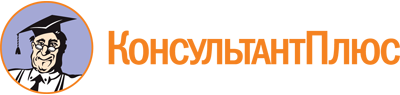 Постановление Администрации Курской области от 11.10.2021 N 1072-па
(ред. от 29.07.2022)
"О предоставлении отдельным категориям граждан компенсации расходов на оплату жилых помещений и коммунальных услуг"
(вместе с "Правилами предоставления отдельным категориям граждан компенсации расходов на оплату жилых помещений и коммунальных услуг", "Перечнем нормативных правовых актов Курской области, признанных утратившими силу")Документ предоставлен КонсультантПлюс

www.consultant.ru

Дата сохранения: 15.03.2023
 Список изменяющих документов(в ред. постановления Администрации Курской областиот 29.07.2022 N 838-па)Список изменяющих документов(в ред. постановления Администрации Курской областиот 29.07.2022 N 838-па)